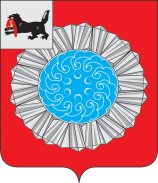 АДМИНИСТРАЦИЯ  МУНИЦИПАЛЬНОГО ОБРАЗОВАНИЯСЛЮДЯНСКИЙ РАЙОНПОСТАНОВЛЕНИЕг. СлюдянкаОт 28.04.2016  № 141.Об определении случаев осуществлениябанковского сопровождения контрактов,предметом которых являются поставкитоваров, выполнение работ, оказаниеуслуг для обеспечения муниципальных нуждмуниципального образования Слюдянский районВ соответствии с частью 2 статьи 35 Федерального закона от 5 апреля 2013 года N 44-ФЗ "О контрактной системе в сфере закупок товаров, работ, услуг для обеспечения государственных и муниципальных нужд", постановлением Правительства Российской Федерации от 20 сентября 2014 года N 963 "Об осуществлении банковского сопровождения контрактов", руководствуясь статьями  47, 66 Устава муниципального образования Слюдянский район (новая редакция), зарегистрированного постановлением Губернатора Иркутской области от 30 июня 2005 года № 303-п,ПОСТАНОВЛЯЮ:Определить случаи осуществления банковского сопровождения контрактов, предметом которых являются поставки товаров, выполнение работ, оказание услуг для обеспечения муниципальных нужд муниципального образования Слюдянский район (Прилагается).Опубликовать настоящее постановление в приложении к газете «Славное море» и разместить на официальном сайте администрации муниципального образования Слюдянский район в разделе «Закупки для муниципальных нужд».Контроль за исполнением настоящего постановления возложить на вице-мэра, первого заместителя мэра муниципального образования Слюдянский район Ю.Н. Азорина.И. о. мэра муниципального образованияСлюдянский район                                                                                               Ю.Н. АзоринПриложениек постановлению администрациимуниципального образованияСлюдянский районот 28.04.2016 № 141СЛУЧАИ ОСУЩЕСТВЛЕНИЯ БАНКОВСКОГО СОПРОВОЖДЕНИЯ КОНТРКТОВ,ПРЕДМЕТОМ КОТОРЫХ ЯВЛЯЮТСЯ ПОСТАВКИ ТОВАРОВ, ВЫПОЛНЕНИЕ РАБОТ, ОКАЗАНИЯ УСЛУГ ДЛЯ ОБЕСПЕЧЕНИЯМУНИЦИПАЛЬНЫХ НУЖД МУНИЦИПАЛЬНОГО ОБРАЗОВАНИЯ СЛЮДЯНСКИЙ РАЙОНБанковское сопровождение контракта осуществляется в соответствии с Правилами осуществления банковского сопровождения контрактов, утвержденными постановлением Правительства Российской Федерации от 20.09.2014 года № 963 "Об осуществлении банковского сопровождения контрактов" (далее – Правила), в следующих случаях:В отношении банковского сопровождения, заключающегося в проведении мониторинга расчетов в рамках исполнения контракта, если контрактом в соответствии с частью 16 статьи 34 Федерального закона от 05.04.2013 года  № 44-ФЗ "О контрактной системе в сфере закупок товаров, работ, услуг для обеспечения государственных и муниципальных нужд" предусматривается закупка товара или работы (в том числе при необходимости проектирование, конструирование объекта, который должен быть создан в результате выполнения работы), последующее обслуживание, ремонт и при необходимости эксплуатация и (или) утилизация поставленного товара или созданного в результате выполнения работы объекта (контракт жизненного цикла) и (или) начальная (максимальная) цена контракта (цена контракта, заключаемого с единственным поставщиком) превышает 200 млн. рублейВ отношении банковского сопровождения, предусматривающего оказание банком услуг, позволяющих обеспечить соответствие принимаемых товаров, работ (их результатов), услуг условиям контракта, если начальная (максимальная) цена контракта, цена контракта, заключаемого с единственным поставщиком, превышает 5 млрд. рублейВице-мэр, первый заместитель мэрамуниципального образованияСлюдянский район                                                                                             Ю.Н. Азорин